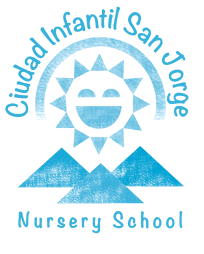 CURSO DE VERANODurante el mes de julio el Centro permanece abierto, pudiendo asistir todo el mes o tan sólo una quincena.A la escuela de verano podrán asistir todos aquellos niños/as menores de 9 años que lo deseen. En caso de que estéis interesados, y no sean alumnos del Centro, debéis comunicarlo en Secretaría. El horario de enseñanza con comedor es de 9:00 a 15:30 aunque existen extraescolares de mañana y de tarde. No es obligatorio el uso del uniforme durante este mes. Durante el mes de julio se impartirá el proyecto educativo “Diviértete en verano”. Encontraréis toda la información en la página Web, dentro  del apartado “Contacta”.- Si se contratara una quincena sería la mitad del importe.- Descuento del segundo hermano/a en el centro del 20% del concepto de “curso de verano”-No aplicable a los servicios adicionales contratados-.Los horarios de salida serán los siguientes:El mes de Agosto el colegio permanecerá cerrado por vacaciones._____________________________________________________________________________ Avenida Dr. Rico, 15 – 03005 ALICANTE – Tel. 965 92 76 61 – info@ciudadinfantilsanjorge.comSERVICIOSHORARIOPRECIOS/MES*CURSO DE VERANODe 9:00 a 12:30257€COMEDORDe 12:30 a  15:30 165€EXTRAESCOLAR  MAÑANA 1ª HORADe 7:30 a 9:00 (Incluye desayuno)56€EXTRAESCOLAR MAÑANA 2ª HORADe 8:30 a 9:00 (Incluye desayuno)41€EXTRAESCOLAR TARDE 1ª HORADe 15:30 a 16:30 (incluye merienda)41€EXTRAESCOLAR TARDE 2ª HORADe 15:30 a 17:30 (incluye merienda)56€De 12:20 a 12:40 h.Salida para los niños que no se quedan a comerDe 15:15 a 15:30 h.Salida para los niños que no contraten extraescolarDe 15:30 a 17.30 h.Salida ininterrumpida para niños con servicio de extraescolar 